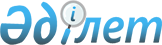 "2018-2020 жылдарға арналған аудандық маңызы бар қала, кент, ауылдық округтер бюджеттері туралы" Қазалы аудандық мәслихатының 2017 жылғы 25 желтоқсандағы №164 шешіміне өзгерістер енгізу туралы
					
			Мерзімі біткен
			
			
		
					Қызылорда облысы Қазалы аудандық мәслихатының 2018 жылғы 6 желтоқсанда № 251 шешімі. Қызылорда облысының Әділет департаментінде 2018 жылғы 11 желтоқсанда № 6555 болып тіркелді. Мерзімі біткендіктен қолданыс тоқтатылды
      "Қазақстан Республикасының Бюджет кодексі" Қазақстан Республикасының 2008 жылғы 4 желтоқсандағы кодексінің 106-бабының 4-тармағына, "Қазақстан Республикасындағы жергілікті мемлекеттік басқару және өзін-өзі басқару туралы" Қазақстан Республикасының 2001 жылғы 23 қаңтардағы Заңының 6-бабының 1-тармағының 1) тармақшасына сәйкес Қазалы аудандық мәслихаты ШЕШІМ ҚАБЫЛДАДЫ:
      1. "2018-2020 жылдарға арналған аудандық маңызы бар қала, кент, ауылдық округтер бюджеттері туралы" Қазалы аудандық мәслихатының 2017 жылғы 25 желтоқсандағы № 164 шешіміне (нормативтік құқықтық актілерді мемлекеттік тіркеу Тізілімінде 6095 нөмерімен тіркелген, 2018 жылғы 10 қаңтарда Қазақстан Республикасының нормативтік құқықтық актілердің эталондық бақылау банкінде жарияланған) мынадай өзгерістер енгізілсін:
      1-тармақ жаңа редакцияда жазылсын:
      "1. 2018-2020 жылдарға арналған аудандық маңызы бар қала, кент, ауылдық округтер бюджеттері тиісінше 1, 2, 3, 4, 5, 6, 7, 8, 9, 10, 11, 12 - қосымшаларына сәйкес, оның ішінде 2018 жылға мынадай көлемдерде бекітілсін:
      1) кірістер – 1363402 мың теңге, оның ішінде:
      Қазалы қаласы – 225858 мың теңге;
      Әйтеке би кенті – 999537 мың теңге;
      Аранды ауылдық округі – 94977 мың теңге;
      Майдакөл ауылдық округі – 43030 мың теңге.
      салықтық түсімдер – 216779 мың теңге;
      Қазалы қаласы – 24794 мың теңге;
      Әйтеке би кенті – 186785 мың теңге;
      Аранды ауылдық округі – 1990 мың теңге;
      Майдакөл ауылдық округі – 3210 мың теңге.
      салықтық емес түсімдер – 50301 мың теңге;
      Қазалы қаласы – 9762 мың теңге;
      Әйтеке би кенті – 38422 мың теңге;
      Аранды ауылдық округі – 441 мың теңге;
      Майдакөл ауылдық округі – 1676 мың теңге.
      трансферттер түсімі – 1096322 мың теңге;
      Қазалы қаласы – 191302 мың теңге;
      Әйтеке би кенті – 774330 мың теңге;
      Аранды ауылдық округі – 92546 мың теңге;
      Майдакөл ауылдық округі – 38144 мың теңге.
      2) шығындар – 1351402 мың теңге, оның ішінде;
      Қазалы қаласы – 225858 мың теңге;
      Әйтеке би кенті – 987537 мың теңге;
      Аранды ауылдық округі – 94977 мың теңге;
      Майдакөл ауылдық округі – 43030 мың теңге.
      3) таза бюджеттік кредиттеу – 0;
      бюджеттік кредиттер – 0;
      бюджеттік кредиттерді өтеу – 0;
      4) қаржы активтерімен операциялар бойынша сальдо – 12000 мың теңге;
      қаржы активтерін сатып алу – 12000 мың теңге;
      Қазалы қаласы – 0;
      Әйтеке би кенті – 12000 мың теңге;
      Аранды ауылдық округі – 0;
      Майдакөл ауылдық округі – 0.
      мемлекеттің қаржы активтерін сатудан түсетін түсімдер – 0;
      5) бюджет тапшылығы (профициті) – 0;
      6) бюджет тапшылығын қаржыландыру (профицитті пайдалану) – 0.
      аталған шешімнің 1, 4, 10 - қосымшалары осы шешімнің 1, 2, 3 - қосымшаларына сәйкес жаңа редакцияда жазылсын.
      2. Осы шешім 2018 жылғы 1 қаңтардан бастап қолданысқа енгізіледі және ресми жариялауға жатады. 2018 жылға арналған Қазалы қаласының бюджеті 2018 жылға арналған Әйтеке би кентінің бюджеті 2018 жылға арналған Майдакөл ауылдық округінің бюджеті
					© 2012. Қазақстан Республикасы Әділет министрлігінің «Қазақстан Республикасының Заңнама және құқықтық ақпарат институты» ШЖҚ РМК
				
      Аудандық мәслихаттың XXХІVсессиясының төрағасы 

Қ. Мәмбетжан

      Аудандық мәслихат хатшысы

К. Назымбеков
Аудандық мәслихаттың 2018 жылғы "06" желтоқсандағы ХХХІV сессиясының №251 шешіміне 1-қосымшаАудандық мәслихаттың 2017 жылғы "25" желтоқсандағы ХХ сессиясының №164 шешіміне 1-қосымша
Санаты
Санаты
Санаты
Санаты
Сомасы, мың теңге
Сыныбы
Сыныбы
Сыныбы
Сомасы, мың теңге
Кіші сыныбы
Кіші сыныбы
Сомасы, мың теңге
Атауы
Сомасы, мың теңге
1. Кірістер
225858
1
Салықтық түсімдер
24794
01
Табыс салығы
14045
2
Жеке табыс салығы
14045
04
Меншiкке салынатын салықтар
10715
1
Мүлiкке салынатын салықтар
100
3
Жер салығы
1418
4
Көлiк құралдарына салынатын салық
9197
05
Тауарларға, жұмыстарға және қызметтерге салынатын iшкi салықтар 
34
4
Кәсiпкерлiк және кәсiби қызметтi жүргiзгенi үшiн алынатын алымдар
34
2
Салықтық емес түсiмдер
9762
01
Мемлекеттік меншіктен түсетін кірістер
245
5
Мемлекет меншігіндегі мүлікті жалға беруден түсетін кірістер
245
04
Мемлекеттік бюджеттен қаржыландырылатын, сондай-ақ Қазақстан Республикасы Ұлттық Банкінің бюджетінен (шығыстар сметасынан) қамтылатын және қаржыландырылатын мемлекеттік мекемелер салатын айыппұлдар, өсімпұлдар, санкциялар, өндіріп алулар
48
1
Мұнай секторы ұйымдарынан түсетін түсімдерді қоспағанда, мемлекеттік бюджеттен қаржыландырылатын, сондай-ақ Қазақстан Республикасы Ұлттық Банкінің бюджетінен (шығыстар сметасынан) қамтылатын және қаржыландырылатын мемлекеттік мекемелер салатын айыппұлдар, өсімпұлдар, санкциялар, өндіріп алулар
48
06
Басқа да салықтық емес түсiмдер
9469
1
Басқа да салықтық емес түсiмдер
9469
4
Трансферттердің түсімдері
191302
02
Мемлекеттiк басқарудың жоғары тұрған органдарынан түсетiн трансферттер
191302
3
Аудандардың (облыстық маңызы бар қаланың) бюджетінен трансферттер
191302
Функционалдық топ
Функционалдық топ
Функционалдық топ
Функционалдық топ
Бюджеттік бағдарламалардың әкiмшiсi
Бюджеттік бағдарламалардың әкiмшiсi
Бюджеттік бағдарламалардың әкiмшiсi
Бағдарлама
Бағдарлама
Атауы
Атауы
2. Шығындар
225858
1
Жалпы сипаттағы мемлекеттiк қызметтер
55764
124
Аудандық маңызы бар қала, ауыл, кент, ауылдық округ әкімінің аппараты
55764
001
Аудандық маңызы бар қала, ауыл, кент, ауылдық округ әкімінің қызметін қамтамасыз ету жөніндегі қызметтер
46093
022
Мемлекеттік органның күрделі шығыстары
9671
4
Бiлiм беру
98275
124
Аудандық маңызы бар қала, ауыл, кент, ауылдық округ әкімінің аппараты
98275
004
Мектепке дейінгі тәрбиелеу және оқыту және мектепке дейінгі тәрбиелеу және оқыту ұйымдарында медициналық қызмет көрсетуді ұйымдастыру
98275
6
Әлеуметтiк көмек және әлеуметтiк қамсыздандыру
7481
124
Аудандық маңызы бар қала, ауыл, кент, ауылдық округ әкімінің аппараты
7481
003
Мұқтаж азаматтарға үйде әлеуметтік көмек көрсету
7481
7
Тұрғын үй-коммуналдық шаруашылық
27633
124
Аудандық маңызы бар қала, ауыл, кент, ауылдық округ әкімінің аппараты
27633
008
Елді мекендердегі көшелерді жарықтандыру
8216
009
Елді мекендердің санитариясын қамтамасыз ету
7696
011
Елді мекендерді абаттандыру мен көгалдандыру
11721
8
Мәдениет, спорт, туризм және ақпараттық кеңістiк
31561
124
Аудандық маңызы бар қала, ауыл, кент, ауылдық округ әкімінің аппараты
31561
006
Жергілікті деңгейде мәдени-демалыс жұмысын қолдау
31561
12
Көлiк және коммуникация
5144
124
Аудандық маңызы бар қала, ауыл, кент, ауылдық округ әкімінің аппараты
5144
013
Аудандық маңызы бар қалаларда, ауылдарда, кенттерде, ауылдық округтерде автомобиль жолдарының жұмыс істеуін қамтамасыз ету
5144
3. Таза бюджеттік кредиттеу
0
Бюджеттік кредиттер
0
Бюджеттік кредиттерді өтеу
0
4.Қаржы активтерімен операциялар бойынша сальдо
0
Қаржы активтерін сатып алу
0
Мемлекеттің қаржы активтерін сатудан түсетін түсімдер
0
5. Бюджет тапшылығы (профициті)
0
6.Бюджет тапшылығын қаржыландыру (профицитін пайдалану)
0Аудандық мәслихаттың 2018 жылғы "06" желтоқсандағы ХХХІV сессиясының №251 шешіміне 2-қосымшаАудандық мәслихаттың 2017 жылғы "25" желтоқсандағы ХХ сессиясының №164 шешіміне 4-қосымша
Санаты
Санаты
Санаты
Санаты
Сомасы, мың теңге
Сыныбы
Сыныбы
Сыныбы
Сомасы, мың теңге
Кіші сыныбы
Кіші сыныбы
Сомасы, мың теңге
Атауы
Сомасы, мың теңге
1. Кірістер
999537
1
Салықтық түсімдер
186785
01
Табыс салығы
119245
2
Жеке табыс салығы
119245
04
Меншiкке салынатын салықтар
67504
1
Мүлiкке салынатын салықтар
857
3
Жер салығы
6667
4
Көлiк құралдарына салынатын салық
59980
05
Тауарларға, жұмыстарға және қызметтерге салынатын iшкi салықтар 
36
4
Кәсiпкерлiк және кәсiби қызметтi жүргiзгенi үшiн алынатын алымдар
36
2
Салықтық емес түсiмдер
38422
04
Мемлекеттік бюджеттен қаржыландырылатын, сондай-ақ Қазақстан Республикасы Ұлттық Банкінің бюджетінен (шығыстар сметасынан) қамтылатын және қаржыландырылатын мемлекеттік мекемелер салатын айыппұлдар, өсімпұлдар, санкциялар, өндіріп алулар
661
1
Мұнай секторы ұйымдарынан түсетін түсімдерді қоспағанда, мемлекеттік бюджеттен қаржыландырылатын, сондай-ақ Қазақстан Республикасы Ұлттық Банкінің бюджетінен (шығыстар сметасынан) қамтылатын және қаржыландырылатын мемлекеттік мекемелер салатын айыппұлдар, өсімпұлдар, санкциялар, өндіріп алулар
661
06
Басқа да салықтық емес түсiмдер
37761
1
Басқа да салықтық емес түсiмдер
37761
4
Трансферттердің түсімдері
774330
02
Мемлекеттiк басқарудың жоғары тұрған органдарынан түсетiн трансферттер
774330
3
Аудандардың (облыстық маңызы бар қаланың) бюджетінен трансферттер
774330
Функционалдық топ
Функционалдық топ
Функционалдық топ
Функционалдық топ
Бюджеттік бағдарламалардың әкiмшiсi
Бюджеттік бағдарламалардың әкiмшiсi
Бюджеттік бағдарламалардың әкiмшiсi
Бағдарлама
Бағдарлама
Атауы
2. Шығындар
987537
1
Жалпы сипаттағы мемлекеттiк қызметтер
126791
124
Аудандық маңызы бар қала, ауыл, кент, ауылдық округ әкімінің аппараты
126791
001
Аудандық маңызы бар қала, ауыл, кент, ауылдық округ әкімінің қызметін қамтамасыз ету жөніндегі қызметтер
98691
022
Мемлекеттік органның күрделі шығыстары
24491
032
Ведомстволық бағыныстағы мемлекеттік мекемелер мен ұйымдардың күрделі шығыстары
3609
4
Бiлiм беру
394527
124
Аудандық маңызы бар қала, ауыл, кент, ауылдық округ әкімінің аппараты
394527
004
Мектепке дейінгі тәрбиелеу және оқыту және мектепке дейінгі тәрбиелеу және оқыту ұйымдарында медициналық қызмет көрсетуді ұйымдастыру
378875
005
Ауылдық жерлерде оқушыларды жақын жердегі мектепке дейін тегін алып баруды және одан алып қайтуды ұймдастыру
15652
6
Әлеуметтiк көмек және әлеуметтiк қамсыздандыру
29023
124
Аудандық маңызы бар қала, ауыл, кент, ауылдық округ әкімінің аппараты
29023
003
Мұқтаж азаматтарға үйде әлеуметтік көмек көрсету
29023
7
Тұрғын үй-коммуналдық шаруашылық
271800
124
Аудандық маңызы бар қала, ауыл, кент, ауылдық округ әкімінің аппараты
271800
008
Елді мекендердегі көшелерді жарықтандыру
75378
009
Елді мекендердің санитариясын қамтамасыз ету
66480
011
Елді мекендерді абаттандыру мен көгалдандыру
129942
8
Мәдениет, спорт, туризм және ақпараттық кеңістiк
28543
124
Аудандық маңызы бар қала, ауыл, кент, ауылдық округ әкімінің аппараты
28543
006
Жергілікті деңгейде мәдени-демалыс жұмысын қолдау
28543
12
Көлiк және коммуникация
136853
124
Аудандық маңызы бар қала, ауыл, кент, ауылдық округ әкімінің аппараты
136853
013
Аудандық маңызы бар қалаларда, ауылдарда, кенттерде, ауылдық округтерде автомобиль жолдарының жұмыс істеуін қамтамасыз ету
15598
045
Аудандық маңызы бар қалаларда, ауылдарда, кенттерде, ауылдық округтерде автомобиль жолдарын күрделі және орташа жөндеу
121255
3. Таза бюджеттік кредиттеу
0 
Бюджеттік кредиттер
0 
Бюджеттік кредиттерді өтеу
0 
4. Қаржы активтерімен операциялар бойынша сальдо
12000
Қаржы активтерін сатып алу
12000
13
Басқалар
12000
124
Аудандық маңызы бар қала, ауыл, кент, ауылдық округ әкімінің аппараты
12000
065
Заңды тұлғалардың жарғылық капиталын қалыптастыру немесе ұлғайту
12000
Мемлекеттің қаржы активтерін сатудан түсетін түсімдер
0
5. Бюджет тапшылығы (профициті)
0
6.Бюджет тапшылығын қаржыландыру (профицитін пайдалану)
0Аудандық мәслихаттың 2018 жылғы "06" желтоқсандағы ХХХІV сессиясының №251 шешіміне 3-қосымшаАудандық мәслихаттың 2017 жылғы "25" желтоқсандағы ХХ сессиясының №164 шешіміне 10-қосымша
Санаты
Санаты
Санаты
Санаты
Сомасы, мың теңге
Сыныбы
Сыныбы
Сыныбы
Сомасы, мың теңге
Кіші сыныбы
Кіші сыныбы
Сомасы, мың теңге
Атауы
Сомасы, мың теңге
1. Кірістер
43030
1
Салықтық түсімдер
3210
01
Табыс салығы
556
2
Жеке табыс салығы
556
04
Меншiкке салынатын салықтар
2654
1
Мүлiкке салынатын салықтар
25
3
Жер салығы
152
4
Көлiк құралдарына салынатын салық
2477
2
Салықтық емес түсiмдер
1676
04
Мемлекеттік бюджеттен қаржыландырылатын, сондай-ақ Қазақстан Республикасы Ұлттық Банкінің бюджетінен (шығыстар сметасынан) қамтылатын және қаржыландырылатын мемлекеттік мекемелер салатын айыппұлдар, өсімпұлдар, санкциялар, өндіріп алулар
8
1
Мұнай секторы ұйымдарынан түсетін түсімдерді қоспағанда, мемлекеттік бюджеттен қаржыландырылатын, сондай-ақ Қазақстан Республикасы Ұлттық Банкінің бюджетінен (шығыстар сметасынан) қамтылатын және қаржыландырылатын мемлекеттік мекемелер салатын айыппұлдар, өсімпұлдар, санкциялар, өндіріп алулар
8
06
Басқа да салықтық емес түсiмдер
1668
1
Басқа да салықтық емес түсiмдер
1668
4
Трансферттердің түсімдері
38144
02
Мемлекеттiк басқарудың жоғары тұрған органдарынан түсетiн трансферттер
38144
3
Аудандардың (облыстық маңызы бар қаланың) бюджетінен трансферттер
38144
Функционалдық топ
Функционалдық топ
Функционалдық топ
Функционалдық топ
Бюджеттік бағдарламалардың әкiмшiсi
Бюджеттік бағдарламалардың әкiмшiсi
Бюджеттік бағдарламалардың әкiмшiсi
Бағдарлама
Бағдарлама
Атауы
2. Шығындар
43030
1
Жалпы сипаттағы мемлекеттiк қызметтер
23898
124
Аудандық маңызы бар қала, ауыл, кент, ауылдық округ әкімінің аппараты
23898
001
Аудандық маңызы бар қала, ауыл, кент, ауылдық округ әкімінің қызметін қамтамасыз ету жөніндегі қызметтер
23309
022
Мемлекеттік органның күрделі шығыстары
589
6
Әлеуметтiк көмек және әлеуметтiк қамсыздандыру
1362
124
Аудандық маңызы бар қала, ауыл, кент, ауылдық округ әкімінің аппараты
1362
003
Мұқтаж азаматтарға үйде әлеуметтік көмек көрсету
1362
7
Тұрғын үй-коммуналдық шаруашылық
4786
124
Аудандық маңызы бар қала, ауыл, кент, ауылдық округ әкімінің аппараты
4786
008
Елді мекендердегі көшелерді жарықтандыру
1642
009
Елді мекендердің санитариясын қамтамасыз ету
500
011
Елді мекендерді абаттандыру мен көгалдандыру
2644
8
Мәдениет, спорт, туризм және ақпараттық кеңістiк
12984
124
Аудандық маңызы бар қала, ауыл, кент, ауылдық округ әкімінің аппараты
12984
006
Жергілікті деңгейде мәдени-демалыс жұмысын қолдау
12984
3. Таза бюджеттік кредиттеу
0
Бюджеттік кредиттер
0
Бюджеттік кредиттерді өтеу
0
4. Қаржы активтерімен операциялар бойынша сальдо
0
Қаржы активтерін сатып алу
0
Мемлекеттің қаржы активтерін сатудан түсетін түсімдер
0
5. Бюджет тапшылығы (профициті)
0
6.Бюджет тапшылығын қаржыландыру (профицитін пайдалану)
0